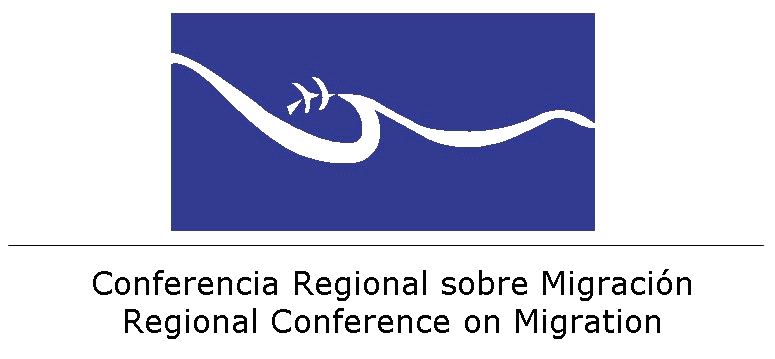 Grupo Ad Hoc sobre Migrantes Extra continentalesPanamá, Panamá, 13 y 14 de julio de 2016AGENDADía 1: Miércoles, 13 de julioDía 2:	Jueves, 14 de julioHoraActividadFacilitadores(formato plenaria, participan delegaciones de países y organizaciones)(formato plenaria, participan delegaciones de países y organizaciones)(formato plenaria, participan delegaciones de países y organizaciones)8:00 am8:30Registro de participantesRegistro de participantes8:30 am8:45 InauguraciónSra. Nitza Seguí, Secretaría TécnicaSra. Gabriela Vega, Presidencia Pro-TémporeSr. Jonattan del Rosario, Viceministro de Seguridad Pública, Gobierno de la República de Panamá8:45Breve receso para la salida de las autoridades8:50 am 9:00Discusión de los objetivos de la reunión y agendaAntecedentes en materia de flujos de personas migrantes extra continentales en el marco de la CRMSecretaría Técnica9:00 am9:30 Presentación de los acuerdos y trabajos realizados en la OCAM en materia de flujos de migrantes extra continentales. Estado de situación cubanos y extra continentales en el territorio. Gobierno de         la República de Panamá9:30 am9:50 Propuesta sobre los objetivos y la metodología para la reactivación del grupo Ad Hoc Gobierno de México9:50 am10:05           Receso para el café9:50 am10:05           Receso para el café9:50 am10:05           Receso para el café10:05-11:30 am Panel: Perspectivas sobre el estado de situación regional en materia de flujos de personas migrantes extra continentales(Participan todas las delegaciones y organismos internacionales)Moderador/a   ST(10 minutos por OI)10:05-11:30 am Plan de la OIM para la gobernabilidad de los flujos de migrantes extra continentales haitianos y cubanos que transitan por la región centroamericanaSalvador Gutiérrez,   OIM10:05-11:30 am Personas migrantes extra continentales y la salud pública Dr. Federico Hernández, OPS10:05-11:30 am Análisis sobre la situación y asistencia humanitaria de las personas migrantes extra continentales en proceso de tránsito a la región centroamericanaOliver Bush, CICR10:05-11:30 am Protección de las personas migrantes extracontinentales y el  acceso al refugioLuis Diego Obando,ACNUR11:30 am12:00 Diálogo abierto (delegaciones y organismos internacionales)ST12:00 m13:00Presentación: Mapeo sobre la gestión y manejo de los flujos de personas migrantes extra continentalesCy Winter, OIM 13:00 14:00AlmuerzoAlmuerzo14:0014:45(Continuación sesión anterior) Diálogo abierto Cy Winter, OIM14:4515:00Receso para el caféReceso para el café15:0017:00Conversatorio en mesas de trabajo:Posibles líneas de acción regional en torno a la atención y gobernabilidad de los flujos de personas extra continentales. (Incluir este segmento como parte del conversatorio STHoraActividadFacilitadores8:00 10:00 Presentación:Metodología y herramientas (plataforma y formatos) para recolectar, analizar y procesar información de los flujos migratorios extra-regionalesGobierno de México10:00 10:1510:1510:30Receso para el caféFoto OficialReceso para el caféFoto Oficial10:3012:30Diálogo: Transversalizando temas sobre ayuda humanitaria, salud:Intercambio de información y estandarización de herramientas  (estadísticas, homologación de fichas, falsificación de documentos hoja de ruta tecnología biométrica-aspiracional, suplantación de nacionalidadMecanismos de interlocución con actores claves, incluido la CSMMedidas para la disuasión de la migración irregular (operativa: deportación, bloqueo y, política-preventiva)Revisión de los acuerdos 2012ST12:3013:30 Almuerzo13:30 15:30Discusión sobre los mecanismos de acción y funcionamiento del Grupo Ad Hoc para ser presentada y considerada por la GRCM y de cara a la XXI CRM.            PPT15:3015:45Receso para café15:45 Clausura de los trabajos Gobierno de Panamá